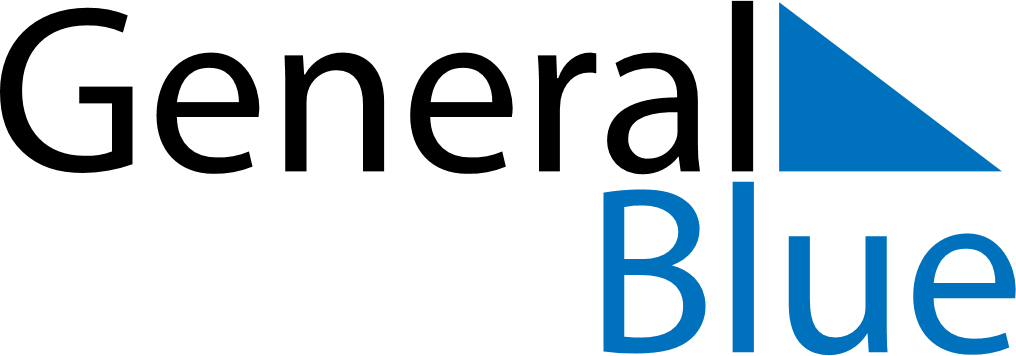 November 2024November 2024November 2024November 2024November 2024November 2024Choya, RussiaChoya, RussiaChoya, RussiaChoya, RussiaChoya, RussiaChoya, RussiaSunday Monday Tuesday Wednesday Thursday Friday Saturday 1 2 Sunrise: 8:08 AM Sunset: 5:45 PM Daylight: 9 hours and 36 minutes. Sunrise: 8:10 AM Sunset: 5:43 PM Daylight: 9 hours and 33 minutes. 3 4 5 6 7 8 9 Sunrise: 8:12 AM Sunset: 5:42 PM Daylight: 9 hours and 29 minutes. Sunrise: 8:14 AM Sunset: 5:40 PM Daylight: 9 hours and 26 minutes. Sunrise: 8:16 AM Sunset: 5:38 PM Daylight: 9 hours and 22 minutes. Sunrise: 8:17 AM Sunset: 5:36 PM Daylight: 9 hours and 19 minutes. Sunrise: 8:19 AM Sunset: 5:35 PM Daylight: 9 hours and 15 minutes. Sunrise: 8:21 AM Sunset: 5:33 PM Daylight: 9 hours and 12 minutes. Sunrise: 8:23 AM Sunset: 5:31 PM Daylight: 9 hours and 8 minutes. 10 11 12 13 14 15 16 Sunrise: 8:25 AM Sunset: 5:30 PM Daylight: 9 hours and 5 minutes. Sunrise: 8:26 AM Sunset: 5:28 PM Daylight: 9 hours and 1 minute. Sunrise: 8:28 AM Sunset: 5:27 PM Daylight: 8 hours and 58 minutes. Sunrise: 8:30 AM Sunset: 5:25 PM Daylight: 8 hours and 55 minutes. Sunrise: 8:32 AM Sunset: 5:24 PM Daylight: 8 hours and 52 minutes. Sunrise: 8:33 AM Sunset: 5:22 PM Daylight: 8 hours and 48 minutes. Sunrise: 8:35 AM Sunset: 5:21 PM Daylight: 8 hours and 45 minutes. 17 18 19 20 21 22 23 Sunrise: 8:37 AM Sunset: 5:20 PM Daylight: 8 hours and 42 minutes. Sunrise: 8:39 AM Sunset: 5:18 PM Daylight: 8 hours and 39 minutes. Sunrise: 8:40 AM Sunset: 5:17 PM Daylight: 8 hours and 36 minutes. Sunrise: 8:42 AM Sunset: 5:16 PM Daylight: 8 hours and 33 minutes. Sunrise: 8:44 AM Sunset: 5:15 PM Daylight: 8 hours and 31 minutes. Sunrise: 8:45 AM Sunset: 5:14 PM Daylight: 8 hours and 28 minutes. Sunrise: 8:47 AM Sunset: 5:12 PM Daylight: 8 hours and 25 minutes. 24 25 26 27 28 29 30 Sunrise: 8:49 AM Sunset: 5:11 PM Daylight: 8 hours and 22 minutes. Sunrise: 8:50 AM Sunset: 5:10 PM Daylight: 8 hours and 20 minutes. Sunrise: 8:52 AM Sunset: 5:10 PM Daylight: 8 hours and 17 minutes. Sunrise: 8:53 AM Sunset: 5:09 PM Daylight: 8 hours and 15 minutes. Sunrise: 8:55 AM Sunset: 5:08 PM Daylight: 8 hours and 13 minutes. Sunrise: 8:56 AM Sunset: 5:07 PM Daylight: 8 hours and 10 minutes. Sunrise: 8:58 AM Sunset: 5:06 PM Daylight: 8 hours and 8 minutes. 